盐城市科学技术协会文件盐科协〔2017〕62号★关于做好江苏省首届公民科学素养大赛第二轮参赛工作的通知各县（市、区）科协，盐城经济技术开发区、城南新区科协，市级各学会（协会），各基层科协，市各有关单位：自2017年8月份江苏省首届公民科学素养大赛（以下简称大赛）开展以来，我市各级科协组织积极响应，有效组织，全市社会各界广泛参与，参赛人数达6万多人。根据省全民科学素质工作小组办公室《关于江苏省首届公民科学素养大赛有关情况的通报》精神，为做好江苏省首届公民科学素养大赛第二轮参赛工作，现将有关事项通知如下：一、继续强化领导，不断扩大比赛面各县（市、区）科协，各有关单位要各司其职，坚持“坚持政府推动”、“社会发动”和“市场驱动”相结合的原则，积极组织发动全社会持续参与公民科学素养大赛，切实做好第二轮参赛各项工作。二、对标找差，创新方式方法要学习先进，迅速弥补第一阶段的不足，全面完成第二轮参赛目标任务数。利用好网站、手机端的平台，采取适当的激励措施，把大赛与日常科普活动、公民素质调查评估等有机结合起来，让公众愿意参与、喜欢参与并能从中获得收益。三、持续做好宣传和考评利用各种媒体做好大赛宣传工作，重视宣传在大赛中涌现的优秀组织单位和个人，发挥典型示范引领作用，进一步扩大社会影响。市科协将在12月底对各有关单位进行考核，并将结果进行通报。附件：	1.江苏省首届公民科学素养大赛参与方式方法和资源2.盐城市参加江苏省首届公民科学素养大赛第二轮参赛			目标任务表                               盐城市科学技术协会	       2017年11月24日附件1：江苏省首届公民科学素养大赛参与方式方法和资源一、手机微信扫描参与大赛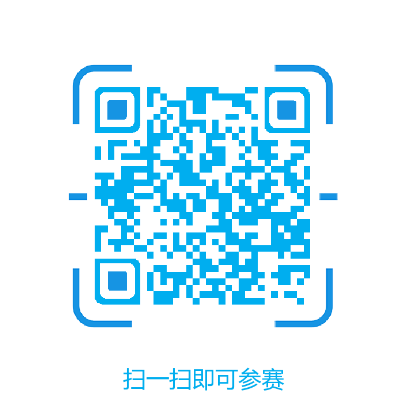 二、电脑中小学生答题专版网址http://kxdz.com/kxsy/exam.html《中国公民科学素养系列读本》电子版在线阅读网址http://kexuenet.com/kjg/附件2：盐城市参加江苏省首届公民科学素养大赛第二轮参赛目标任务表 盐城市科学技术协会办公室               2017年11月24日印发县（市、区）第一轮参赛总人数第二轮参赛目标数东台市904721000建湖县118219000射阳县326617000阜宁县522815000滨海县6720000响水县8220000亭湖区526515000盐都区540115000大丰区1655615000市级学会1000高校科协20000注：第一轮参赛数据来源省全民科学素质工作小组办公室《关于江苏省首届公民科学素养大赛有关情况的通报》注：第一轮参赛数据来源省全民科学素质工作小组办公室《关于江苏省首届公民科学素养大赛有关情况的通报》注：第一轮参赛数据来源省全民科学素质工作小组办公室《关于江苏省首届公民科学素养大赛有关情况的通报》